ИГРА  КАК СРЕДСТВО ОБЩЕНИЯ ДОШКОЛЬНИКА Игра является неотъемлемой частью детства, она не только развивает физические навыки, но и играет важную роль в социальном развитии ребенка. Для дошкольника игра становится не только формой развлечения, но и средством общения, способом выражения своих чувств и мыслей. С самого раннего возраста дети начинают играть в социальные игры, в которых они могут воплощать различные роли. Это может быть игра в дом, магазин, врачей и т. д. В процессе таких игр дети не только учатся взаимодействовать друг с другом, но и развивают навыки общения. Они учатся выражать свои мысли, слушать других, договариваться и решать конфликты. Игра также способствует развитию эмпатии и понимания чувств других людей. В процессе ролевых игр дети сталкиваются с различными ситуациями, которые требуют понимания эмоций и перспективы других персонажей. Это помогает им развивать социальные навыки, необходимые для успешного общения в будущем. Одним из важных аспектов общения, который развивается через игру, является умение работать в команде. Когда дети играют вместе, они учатся распределять роли, сотрудничать, приходить к общему решению. Эти навыки будут полезными в школе, в будущей профессиональной жизни и в обществе в целом. Игра также является средством творческого выражения и самовыражения. Дети могут создавать свои миры, придумывать истории, использовать воображение. В процессе игры они учатся выражать свои чувства и мысли не только словами, но и через действия и творческие проявления. Важно отметить, что родители и воспитатели могут сыграть ключевую роль в стимулировании социального развития через игру. Предоставление детям возможности играть в группе, обсуждать с ними сюжеты и ситуации, поощрять воображение и творческое мышление - все это способствует более полному развитию их социальных навыков. Таким образом, игра не просто развлечение для детей. Это мощный инструмент социального развития, способствующий формированию навыков общения, эмпатии, сотрудничества и творческого мышления. Поддерживая игровые процессы, родители и педагоги могут активно влиять на формирование у детей основ общения и социальной адаптации.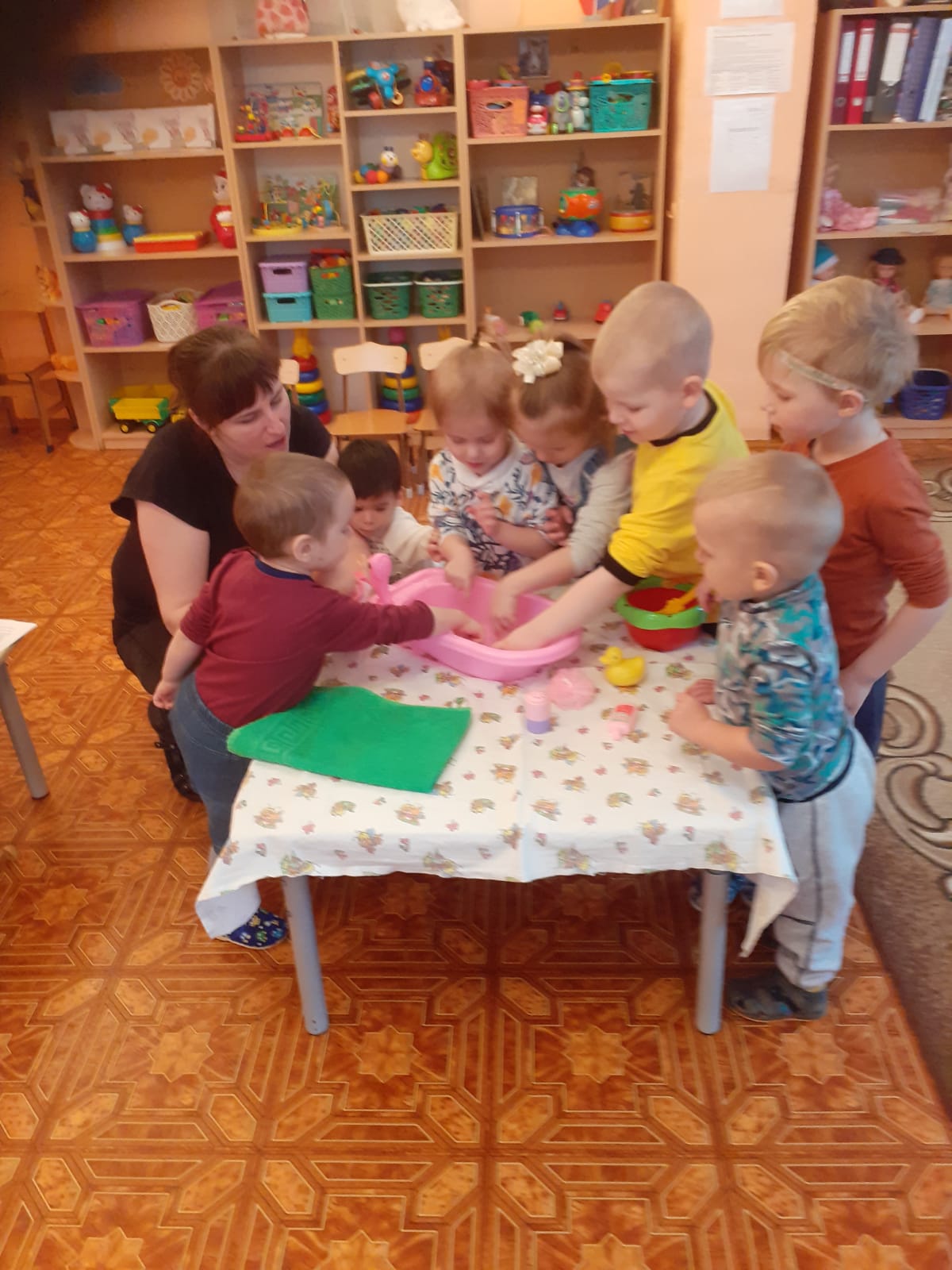 